Notice to MarinersShell Annual Pipeline Inspection Survey – Marine Survey OperationsDate of Issue – 05 August 2021Effective Date – 11 Aug 2019 to 31 Aug 2021Area – South North SeaMariners are advised of marine survey operations in the North Sea, the survey routes begin East North East of Bacton.The operations are scheduled to commence on 11th of August 2021.The operations will continue for approximately 2-3 weeks. The 83 m long DP2 survey vessel Relume (Callsign: C6TR4) operated by survey company MMT will undertake an annual pipeline inspection survey.Relume will be operating on a 24-hr basis and will have tethered subsea vehicles in use. The vessel will display all applicable day shapes and lights, and will maintain a listening watch on VHF channel 16, and local working channels as appropriate, as well as transmitting on AIS. Contact DetailsFurther enquiries should be addressed to the following people in the following order:Karin Gunnesson (MMT Project Manager), T: +46 709 101 603, karin.gunnesson@mmt.seKalle Flink (MMT Operations)T: +46 708 11 28 43, kalle.flink@mmt.seSurvey Area Co-Ordinate Table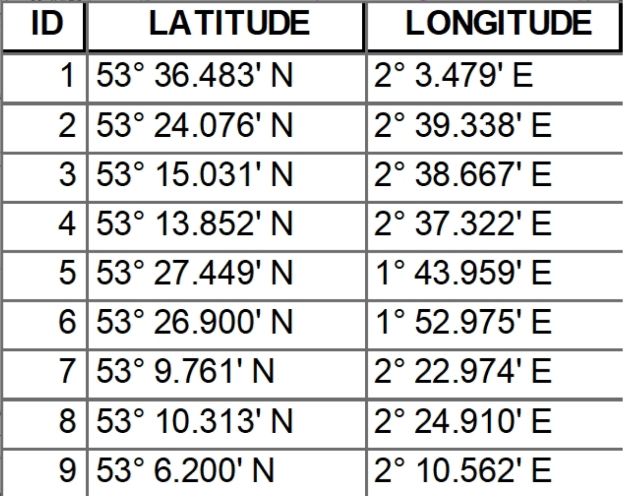 Survey Vessel RELUME SpecificationSurvey Area 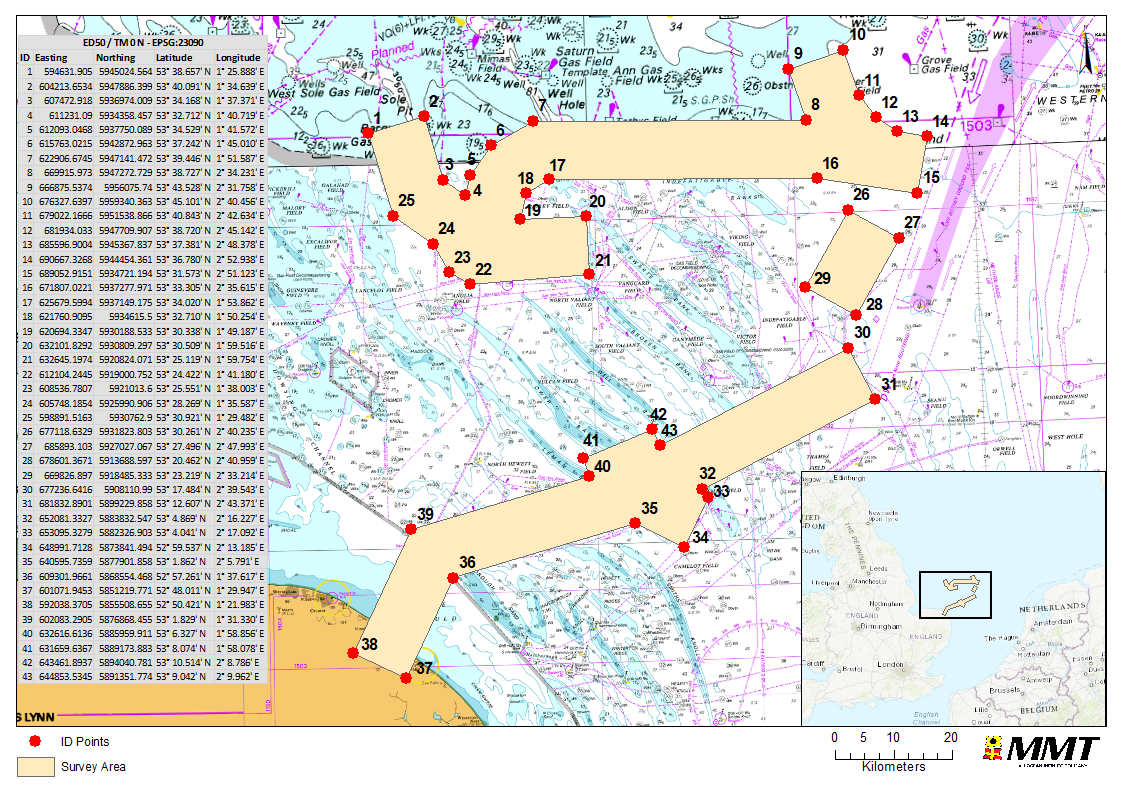 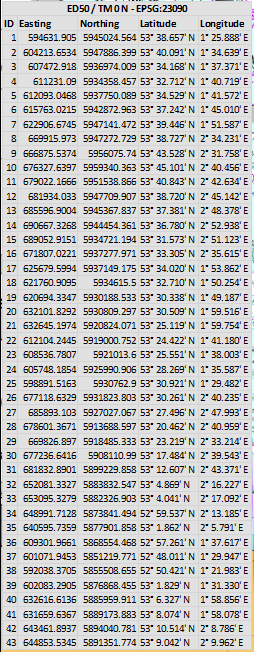 Vessel descriptionNameRelumeMMSI311753000IMO9280720CallsignC6TR4Ships typeDP2 Multipurpose VesselPhone numberInmarsat Phone: +870 773247540E-mailrelume_master@relume-mmsl.comLength over all82.60mWidth16.50mDraft4.00mSurvey Operating speed0.2 to 2 knot with WROV DeployedConfirming AIS on boardYesRestricted maneuverabilityYesRequested safe distance other vessels0.5 NmSupporting-/guard vessel(s) detailsnoneDeployed equipmentWROVCommunications during work (24/7)VHF CH 16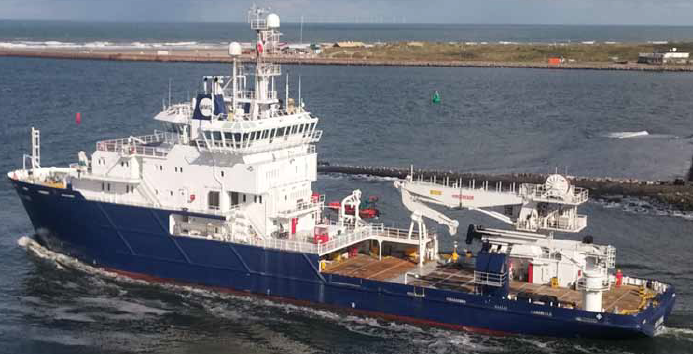 Port of Lowestoft & Gt YarmouthGHorton@abports.co.uk
anthony.vandamme@abports.co.uk MCA VTSHeidi.clevett@mcga.gov.uk
Tony.evans@mcga.gov.ukTrinity Housenavigation.directorate@thls.org
navigation@trinityhouse.co.ukUKHOnavwarnings@ukho.gov.uk
SDR@ukho.gov.ukEastern IFCAmail@eastern-ifca.gov.uk